Junior Infants 25th May-29th MayJunior Infants 25th May-29th MayJunior Infants 25th May-29th MayJunior Infants 25th May-29th MayJunior Infants 25th May-29th MayJunior Infants 25th May-29th MaySubjectMondayTuesdayWednesdayThursdayFridayMathsTimeWhat day is it today?What day was it yesterday?What day will it be tomorrow?What month are we in now?Which season are we in?Comparing & OrderingOrdinal number: continue to practise the language of ordinal number-first, second, third, last. Maths Book: Pg 89- count and match. Chat about each set of balls using similar questioning:-Which number comes first/second/last?-Which number is between 2 and 4, between 1 and 3?-Which number is one more than 2/3/4 etc?-Count down from 5 to 1.TimeRepeat Time questions each dayComparing & OrderingOrdinal number: continue to practise the language of ordinal number-first, second, third, last. Maths Book: Pg 122- count and match. Chat about each set of hamburgers using similar questioning:-Which number comes first/second/last?-Which number is between 2 and 4, between 1 and 3?-Which number is one more than 2/3/4 etc?-Count down from 5 to 1.Wellness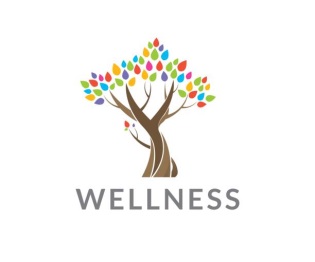 WednesdayChoose from the list of activities on the website or create your own and share them with us if you can add to our list as we would love to hear your suggestions!!TimeRepeat Time questions each dayNumber & CountingMaths Book: Pg 83 & 84- count each set on both pages. Identify and put a ring around the sets which have more than 2 on pg 84Chat about each set e.g.-Which set has more/less?-Choose a set which has more than…-Choose a set which has less than…-Are there any two sets that are the same?TimeRepeat Time questions each dayComparing & OrderingMaths Book: Pg 49 & 50-count the sets on each rowChat about each row e.g.-Which set has more/less?-Choose a set which has more than…-Choose a set which has less than…-Are there any two sets that are the same?Ring the sets which have more on pg 49Ring the sets which have less on pg 50EnglishReading-Splash!Read pg 10. Revise all Reading Zone Words for ‘Splash’Reading Zone Activity Book pg 31.Read or listen to a storybookSome supplementary readers can be found on Folens online which your child should now be well able to read as they incorporate all reading zone words learned to date such as ‘Look Out Kitty!’, ‘No Finn! No!’, ‘Teddy Is Lost’, ‘The Big Box’. You could choose to read one of these per week alongside our ‘Splash’ reader. Jolly PhonicsSing the alphabet song and as you sing point out the letters on the alphabet mat.https://www.youtube.com/watch?v=FdyaHGzcwZ4‘I Spy’: Continue revising the names of the letters in the alphabet using ‘I spy’ to do it e.g. call out five/six letters to your child in the following way and encourage them to point to the correct letter. If they are experiencing difficulty ask them to chant the alphabet song, pointing to the letters as they do until they reach the correct letter:‘I spy with my little eye the letter… ‘p’, ‘q’, ‘u’ etc’ Revision of letter sounds with particular emphasis on revising the short and long vowel sounds with the aid of the vowel song.Tricky Words: Today’s new Tricky words are:gonoTricky Words Games: try some of the Tricky words Snakes and Ladders games suitable for the words they have learned.Blending List-move on with the next Word BoxDictation-continue to experiment with some long vowel sounds in dictation this week. If necessary put the long vowel sounds out in front of your child while writing and ask them to point to the one that they hear in the word they are writing.weeksoakringtaillookReading- Splash!Read pg 11 Revise all Reading Zone Words for ‘Splash’Reading Zone Activity Book pg 32.Read or listen to a storybook.Supplementary reader on Folens online. Jolly PhonicsSing the alphabet song and as you sing point out the letters on the alphabet mat.https://www.youtube.com/watch?v=FdyaHGzcwZ4‘I Spy’ Revision of letter sounds with particular emphasis on revising the short and long vowel sounds with the aid of the vowel song.Tricky Words: Today’s new Tricky words are:somyTricky Words Games: try some of the Tricky words Snakes and Ladders games suitable for the words they have learned.Blending List-move on with the next Word BoxWriting: Write two sentences today. You will write the sentences on a page for your child and they will copy to practise handwriting, with a keen focus on a capital letter at the beginning, a full stop at the end and a finger space between words. Guide your child towards compiling these sentences e.g. about their news, class reader ‘Splash!’ or their tricky words learned to date e.g.Come here Katie!Luke had your sweets. WellnessWednesdayChoose from the list of activities on the website or create your own and share them with us if you can add to our list as we would love to hear your suggestions!!Reading- Splash!Read pg 12Revise all Reading Zone Words for ‘Splash’Reading Zone Activity Book pg 33.Read or listen to a storybookSupplementary reader on Folens online. Jolly PhonicsSing the alphabet song and as you sing point out the letters on the alphabet mat.https://www.youtube.com/watch?v=FdyaHGzcwZ4‘I Spy’ Revision of letter sounds with particular emphasis on revising the short and long vowel sounds with the aid of the vowel song.Tricky Words: Today’s new Tricky words are:onebyTricky Words Games: try some of the Tricky words Snakes and Ladders games suitable for the words they have learned.Blending List-move on with the next Word BoxDictation: keepwestvanboatnailReading- Splash!Read pg 13Revise all Reading Zone Words for ‘Splash’Reading Zone Activity Book pg 34.Read or listen to a storybookSupplementary reader on Folens online. Jolly PhonicsSing the alphabet song and as you sing point out the letters on the alphabet mat.https://www.youtube.com/watch?v=FdyaHGzcwZ4‘I Spy’ Revision of letter sounds with particular emphasis on revising the short and long vowel sounds with the aid of the vowel song.Tricky Words: Today’s new Tricky words are:likehaveTricky Words Games: try some of the Tricky words Snakes and Ladders games suitable for the words they have learned.Blending List-move on with the next Word BoxWriting: Write two sentences into child’s copy. Gaeilge  General QuestioningDia Duit..Dia’s Muire DuitCé tusa? Mise….Cén aois thú? Tá mé (cúig/sé/seacht) bliana d’aoisCad a fheiceann tú?...Feicim…Cén sort aimsir atá ann inniu?Tá an ghrian ag taitneamhNíl sé fuarNíl sé ag cur báistíTa sé teNíl sé fliuch An maith leat..(úll/milseáin/bainne…)? Is/Ní maith liom…Games/ActvitiesFeicim le mo shúilín beag…rud éigin atá dearg/buí/glas/bán..(akin to ‘I spy’ in order to revise and reinforce colours)Geaitsí (You call out the action and the children do it)-Bígí ag rith, ag léim, ag damhsa, ag imirt peile, ag siúl, ag súgradh, ag ithe, ag ól.Ag Comhaireamh(Counting)A haon, a dó, a trí, a ceathar, a cúig, a sé, a seacht, a hocht, a naoi, a deich.Abair Liom: Ag an ZúFoclóir (vocabulary): An zú…the zooainmhithe…animalsmoncaí…monkeysioráf…giraffeleon…lioneilifint…elephantnathair nimhe… snakeuachtar reoite…ice creamhata gréine…sunhatspéaclaí gréine…sunglasseseagla…afraidFor this week concentrate on Foclóir. Show the flashcards and learn the words by asking ‘Cad é seo?’(what is this) each time. Most of these words would be new to the children. Don’t forget you could play the games Cluiche Cuimhne and Cluiche Kim to put an element of fun into learning the words. Also teddies and toys could be used to replace the flashcards.TG 4Spending time watching TG4-Cúla could be a great way for the children to learn Gaeilge.  General QuestioningDia Duit..Dia’s Muire DuitCé tusa? Mise….Cén aois thú? Tá mé (cúig/sé/seacht) bliana d’aoisCad a fheiceann tú?...Feicim…Cén sort aimsir atá ann inniu?Tá an ghrian ag taitneamhNíl sé fuarNíl sé ag cur báistíTa sé teNíl sé fliuch An maith leat..(úll/milseáin/bainne…)? Is/Ní maith liom…Games/ActvitiesFeicim le mo shúilín beag…rud éigin atá dearg/buí/glas/bán..(akin to ‘I spy’ in order to revise and reinforce colours)Geaitsí (You call out the action and the children do it)-Bígí ag rith, ag léim, ag damhsa, ag imirt peile, ag siúl, ag súgradh, ag ithe, ag ól.Ag Comhaireamh(Counting)A haon, a dó, a trí, a ceathar, a cúig, a sé, a seacht, a hocht, a naoi, a deich.Abair Liom: Ag an ZúFoclóir (vocabulary): An zú…the zooainmhithe…animalsmoncaí…monkeysioráf…giraffeleon…lioneilifint…elephantnathair nimhe… snakeuachtar reoite…ice creamhata gréine…sunhatspéaclaí gréine…sunglasseseagla…afraidFor this week concentrate on Foclóir. Show the flashcards and learn the words by asking ‘Cad é seo?’(what is this) each time. Most of these words would be new to the children. Don’t forget you could play the games Cluiche Cuimhne and Cluiche Kim to put an element of fun into learning the words. Also teddies and toys could be used to replace the flashcards.TG 4Spending time watching TG4-Cúla could be a great way for the children to learn Gaeilge.WellnessWednesdayChoose from the list of activities on the website or create your own and share them with us if you can add to our list as we would love to hear your suggestions!!General QuestioningDia Duit..Dia’s Muire DuitCé tusa? Mise….Cén aois thú? Tá mé (cúig/sé/seacht) bliana d’aoisCad a fheiceann tú?...Feicim…Cén sort aimsir atá ann inniu?Tá an ghrian ag taitneamhNíl sé fuarNíl sé ag cur báistíTa sé teNíl sé fliuch An maith leat..(úll/milseáin/bainne…)? Is/Ní maith liom…Games/ActvitiesFeicim le mo shúilín beag…rud éigin atá dearg/buí/glas/bán..(akin to ‘I spy’ in order to revise and reinforce colours)Geaitsí (You call out the action and the children do it)-Bígí ag rith, ag léim, ag damhsa, ag imirt peile, ag siúl, ag súgradh, ag ithe, ag ól.Ag Comhaireamh(Counting)A haon, a dó, a trí, a ceathar, a cúig, a sé, a seacht, a hocht, a naoi, a deich.Abair Liom: Ag an ZúFoclóir (vocabulary): An zú…the zooainmhithe…animalsmoncaí…monkeysioráf…giraffeleon…lioneilifint…elephantnathair nimhe…snakeuachtar reoite…ice creamhata gréine…sunhatspéaclaí gréine…sunglasseseagla…afraidFor this week concentrate on Foclóir. Show the flashcards and learn the words by asking ‘Cad é seo?’(what is this) each time. Most of these words would be new to the children. Don’t forget you could play the games Cluiche Cuimhne and Cluiche Kim to put an element of fun into learning the words. Also teddies and toys could be used to replace the flashcards.TG 4Spending time watching TG4-Cúla could be a great way for the children to learn Gaeilge.General QuestioningDia Duit..Dia’s Muire DuitCé tusa? Mise….Cén aois thú? Tá mé (cúig/sé/seacht) bliana d’aoisCad a fheiceann tú?...Feicim…Cén sort aimsir atá ann inniu?Tá an ghrian ag taitneamhNíl sé fuarNíl sé ag cur báistíTa sé teNíl sé fliuch An maith leat..(úll/milseáin/bainne…)? Is/Ní maith liom…Games/ActvitiesFeicim le mo shúilín beag…rud éigin atá dearg/buí/glas/bán..(akin to ‘I spy’ in order to revise and reinforce colours)Geaitsí (You call out the action and the children do it)-Bígí ag rith, ag léim, ag damhsa, ag imirt peile, ag siúl, ag súgradh, ag ithe, ag ól.Ag Comhaireamh(Counting)A haon, a dó, a trí, a ceathar, a cúig, a sé, a seacht, a hocht, a naoi, a deich.Abair Liom: Ag an ZúFoclóir (vocabulary): An zú…the zooainmhithe…animalsmoncaí…monkeysioráf…giraffeleon…lioneilifint…elephantnathair nimhe…snakeuachtar reoite…ice creamhata gréine…sunhatspéaclaí gréine…sunglasseseagla…afraidFor this week concentrate on Foclóir. Show the flashcards and learn the words by asking ‘Cad é seo?’(what is this) each time. Most of these words would be new to the children. Don’t forget you could play the games Cluiche Cuimhne and Cluiche Kim to put an element of fun into learning the words. Also teddies and toys could be used to replace the flashcards.TG 4Spending time watching TG4-Cúla could be a great way for the children to learn Gaeilge.SESE  My Five Senses This week allow your child to identify and explore their five senses of Touch, Taste, Sight, Hearing and Smell, which enable them to understand and perceive the world around them. A nice video to explain the senses to the children can be found on the link below:https://www.youtube.com/watch?v=q1xNuU7gaAQUse the attached sheet to go on a field walk indoors or outdoors in order to explore and identify things you can see, hear, feel, smell, and taste. Draw pictures or write them down. (This activity could also be done orally)Chat about the things your child likes/dislikes to see, hear, feel, smell, and taste.Experiment with the sense of taste by encouraging your child to taste things which they’ve never tasted before exploring the language of sour, bitter, salty, sweet etc.  My Five Senses This week allow your child to identify and explore their five senses of Touch, Taste, Sight, Hearing and Smell, which enable them to understand and perceive the world around them. A nice video to explain the senses to the children can be found on the link below:https://www.youtube.com/watch?v=q1xNuU7gaAQUse the attached sheet to go on a field walk indoors or outdoors in order to explore and identify things you can see, hear, feel, smell, and taste. Draw pictures or write them down. (This activity could also be done orally)Chat about the things your child likes/dislikes to see, hear, feel, smell, and taste.Experiment with the sense of taste by encouraging your child to taste things which they’ve never tasted before exploring the language of sour, bitter, salty, sweet etc.WellnessWednesdayChoose from the list of activities on the website or create your own and share them with us if you can add to our list as we would love to hear your suggestions!!  My Five Senses This week allow your child to identify and explore their five senses of Touch, Taste, Sight, Hearing and Smell, which enable them to understand and perceive the world around them. A nice video to explain the senses to the children can be found on the link below:https://www.youtube.com/watch?v=q1xNuU7gaAQUse the attached sheet to go on a field walk indoors or outdoors in order to explore and identify things you can see, hear, feel, smell, and taste. Draw pictures or write them down. (This activity could also be done orally)Chat about the things your child likes/dislikes to see, hear, feel, smell, and taste.Experiment with the sense of taste by encouraging your child to taste things which they’ve never tasted before exploring the language of sour, bitter, salty, sweet etc.  My Five Senses This week allow your child to identify and explore their five senses of Touch, Taste, Sight, Hearing and Smell, which enable them to understand and perceive the world around them. A nice video to explain the senses to the children can be found on the link below:https://www.youtube.com/watch?v=q1xNuU7gaAQUse the attached sheet to go on a field walk indoors or outdoors in order to explore and identify things you can see, hear, feel, smell, and taste. Draw pictures or write them down. (This activity could also be done orally)Chat about the things your child likes/dislikes to see, hear, feel, smell, and taste.Experiment with the sense of taste by encouraging your child to taste things which they’ve never tasted before exploring the language of sour, bitter, salty, sweet etc.Art    Forky This week I thought we could try a fun activity of making Forky from the movie Toy Story. If your child hasn’t seen the movie yet then maybe this could be a nice treat before embarking on the task of making him. Instructions:Break a popsicle stick (or lollipop stick) in half and push a small ball of playdough on top of the two pieces. These will be Forky's feet. ...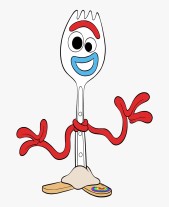 Place two adhesive googly eyes on Forky's face (or draw the eyes and facial expressions with markers)...Place the fork into the playdough and finish off Forky by twisting a red pipe cleaner (or any colour) around his body to make arms.    Forky This week I thought we could try a fun activity of making Forky from the movie Toy Story. If your child hasn’t seen the movie yet then maybe this could be a nice treat before embarking on the task of making him. Instructions:Break a popsicle stick (or lollipop stick) in half and push a small ball of playdough on top of the two pieces. These will be Forky's feet. ...Place two adhesive googly eyes on Forky's face (or draw the eyes and facial expressions with markers)...Place the fork into the playdough and finish off Forky by twisting a red pipe cleaner (or any colour) around his body to make arms.WellnessWednesdayChoose from the list of activities on the website or create your own and share them with us if you can add to our list as we would love to hear your suggestions!!Forky This week I thought we could try a fun activity of making Forky from the movie Toy Story. If your child hasn’t seen the movie yet then maybe this could be a nice treat before embarking on the task of making him. Instructions:Break a popsicle stick (or lollipop stick) in half and push a small ball of playdough on top of the two pieces. These will be Forky's feet. ...Place two adhesive googly eyes on Forky's face (or draw the eyes and facial expressions with markers)...Place the fork into the playdough and finish off Forky by twisting a red pipe cleaner (or any colour) around his body to make arms.Forky This week I thought we could try a fun activity of making Forky from the movie Toy Story. If your child hasn’t seen the movie yet then maybe this could be a nice treat before embarking on the task of making him. Instructions:Break a popsicle stick (or lollipop stick) in half and push a small ball of playdough on top of the two pieces. These will be Forky's feet. ...Place two adhesive googly eyes on Forky's face (or draw the eyes and facial expressions with markers)...Place the fork into the playdough and finish off Forky by twisting a red pipe cleaner (or any colour) around his body to make arms.ReligionMorning and Night PrayerPrayer for our familiesCan you make up a special prayer of your own this week and share it with your family?Feel free to work away with the Grow in Love book that you now have at home if you wish. Morning and Night PrayerPrayer for our familiesCan you make up a special prayer of your own this week and share it with your family?Feel free to work away with the Grow in Love book that you now have at home if you wish.WellnessWednesdayChoose from the list of activities on the website or create your own and share them with us if you can add to our list as we would love to hear your suggestions!!Morning and Night PrayerPrayer for our familiesCan you make up a special prayer of your own this week and share it with your family?Feel free to work away with the Grow in Love book that you now have at home if you wish.Morning and Night PrayerPrayer for our familiesCan you make up a special prayer of your own this week and share it with your family?Feel free to work away with the Grow in Love book that you now have at home if you wish.P.E.P.E. with Joe WicksPlay games outside e.g. dodgeball, rounders, Cowboys & Indians, Stuck in the Mud, Skunk Tag, What Time is it Mr.Wolf?Relay RacesCreate an obstacle course for you and your family to enjoyP.E. with Joe WicksPlay games outside e.g. dodgeball, rounders, Cowboys & Indians, Stuck in the Mud, Skunk Tag, What Time is it Mr.Wolf?Relay RacesCreate an obstacle course for you and your family to enjoyWellnessWednesdayChoose from the list of activities on the website or create your own and share them with us if you can add to our list as we would love to hear your suggestions!!P.E. with Joe WicksPlay games outside e.g. dodgeball, rounders, Cowboys & Indians, Stuck in the Mud, Skunk Tag, What Time is it Mr.Wolf?Relay RacesCreate an obstacle course for you and your family to enjoyP.E. with Joe WicksPlay games outside e.g. dodgeball, rounders, Cowboys & Indians, Stuck in the Mud, Skunk Tag, What Time is it Mr.Wolf?Relay RacesCreate an obstacle course for you and your family to enjoyMusicJolly Phonics vowel songAlphabet songIdentify indoor and outdoor sounds this week when exploring the sensesCan you make up your own song or dance this week?Move with the music and sing all songs with appropriate actions.Jolly Phonics vowel songAlphabet songIdentify indoor and outdoor sounds this week when exploring the sensesCan you make up your own song or dance this week?WellnessWednesdayChoose from the list of activities on the website or create your own and share them with us if you can add to our list as we would love to hear your suggestions!!Jolly Phonics vowel songAlphabet songIdentify indoor and outdoor sounds this week when exploring the sensesCan you make up your own song or dance this week?Jolly Phonics vowel songAlphabet songIdentify indoor and outdoor sounds this week when exploring the sensesCan you make up your own song or dance this week?